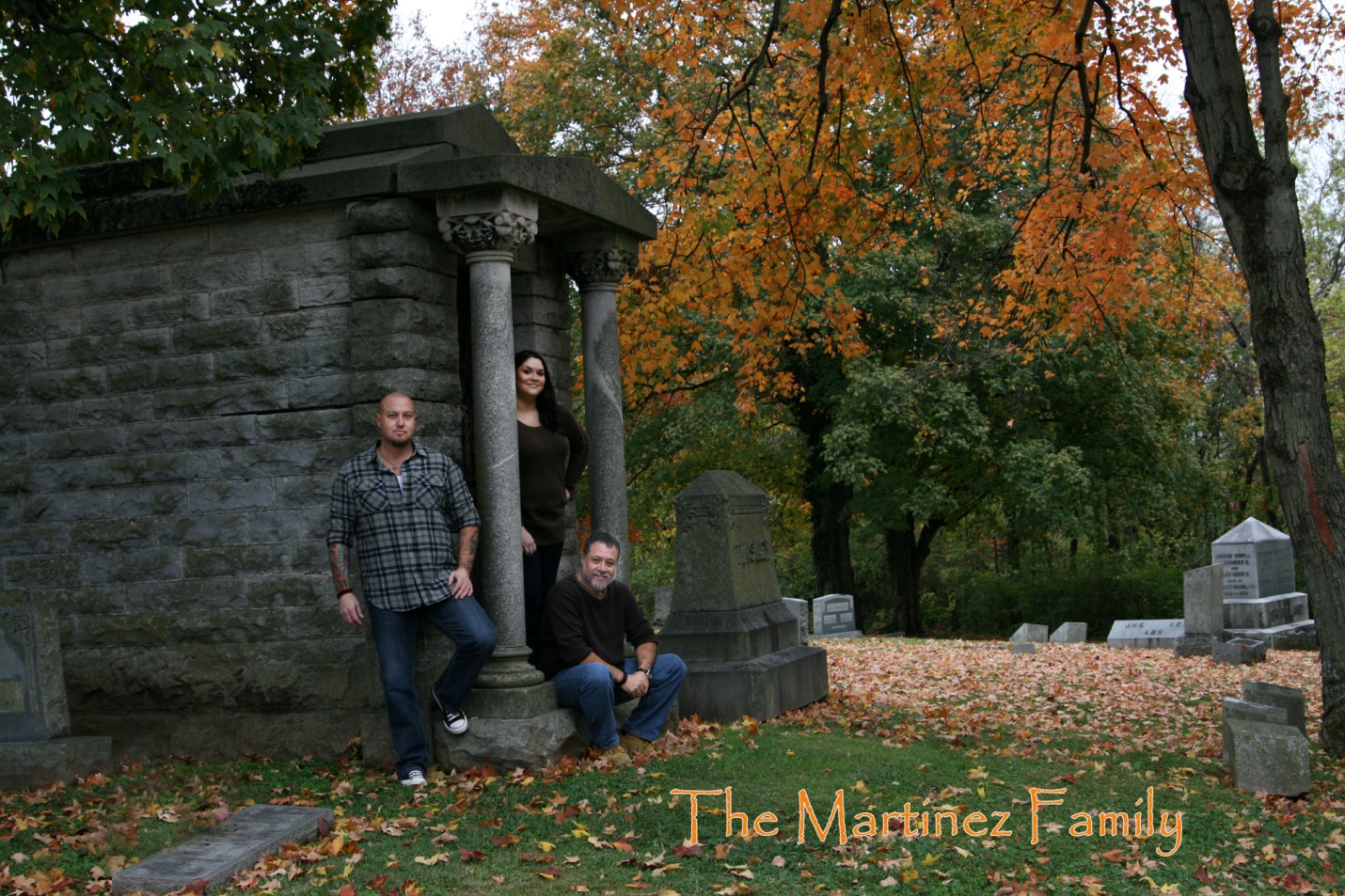 DATE:TIME:PLACE: